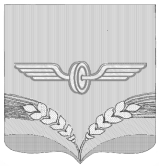 АДМИНИСТРАЦИЯ СОВЕТСКОГО РАЙОНА КУРСКОЙ ОБЛАСТИ П О С Т А Н О В Л Е Н И Е от  08.02.2023 №  171п.КшенскийОб организации оздоровления, отдыха изанятости детей, подростков и молодежиСоветского района в 2023 годуВ соответствии с Федеральным законом от 24 июля 1998 года  №124–ФЗ «Об основных гарантиях прав ребенка в Российской Федерации», Основами государственного регулирования и государственного контроля организации отдыха и оздоровления детей, утвержденными  распоряжением Правительства Российской Федерации от 22 мая 2017 года №978-р, распоряжением Правительства Курской области  от 06.02.2023 года №79-рп «Об организации оздоровления, отдыха и занятости детей Курской области в 2023 году», в целях реализации подпрограммы «Оздоровление и отдых детей» муниципальной программы «Повышение эффективности работы с молодежью, организация отдыха и оздоровления детей, молодежи, развитие физической культуры и спорта в Советском районе Курской области» и принятия  практических мер по созданию условий, обеспечивающих оздоровление, отдых и занятость детей, подростков и молодежи Советского района Курской области, Администрация Советского района Курской области  ПОСТАНОВЛЯЕТ:1.Утвердить прилагаемые мероприятия по организации оздоровления, отдыха и занятости детей, подростков и молодежи Советского района в 2023 году.2.Управлению финансов Администрации Советского района (Н.В.Трубникова)  обеспечить своевременное финансирование мероприятий по организации оздоровления, отдыха и занятости детей, подростков и молодежи в 2023 году в пределах лимитов бюджетных  обязательств, предусмотренных на молодежную политику в бюджете муниципального района на 2023 год.3.Рекомендовать органам местного самоуправления Советского района в пределах своей компетенции принять необходимые меры по организации оздоровления, отдыха и занятости детей, подростков и молодежи в 2023 году.4.Контроль за выполнением настоящего постановления возложить на заместителя Главы Администрации Советского района И.Я. Булгакову.5.Постановление вступает в силу со дня его подписания и распространяет свое действие на правоотношения, возникшие с 1 января 2023 года.Глава Советского района								      Курской области   								              В.М.ЖилинковУтвержденыпостановлением АдминистрацииСоветского района Курской областиот  08.02.2023  №  171МЕРОПРИЯТИЯпо организации оздоровления, отдыха и занятости детей, подростков и молодежи в 2023 году№ п/пНаименование  основных мероприятийСрокиисполненияИсполнителиI. Организационное обеспечениеI. Организационное обеспечениеI. Организационное обеспечение1Формирование районной межведомственной комиссии по организации оздоровление, отдыха и занятости детей, подростков и молодежи в 2023 годуI кв.Администрация Советского района 2Обеспечение работы районной межведомственной комиссии по организации оздоровления, отдыха и занятости детей, подростков и молодежиВесь ПериодАдминистрация Советского района3Проведение паспортизации лагерей с дневным пребыванием детей, организуемых на территории Советского района, для включения в областной реестрВесь периодУправление образования Администрации Советского района4Обеспечение контроля за программами воспитательной и образовательной работы лагеря с дневным пребыванием, лагеря труда и отдыхаПеред началом сезона Управление образования Администрации Советского района5Обеспечение муниципального контроля за условиями для отдыха и оздоровления детей, организацией и качеством питания в лагере с дневным пребыванием, лагере труда и отдыхаВесь периодАдминистрация Советского района, руководители образовательных учреждений6Обеспечение выполнения требований пожарной  безопасности, предъявляемых к территориям, зданиям и помещениям образовательных учреждений, на базе которых будут функционировать лагеря с дневным пребыванием, лагеря труда и отдыхаВесьпериодРуководители образовательных учреждений7Уведомление Управления Роспотребнадзора по Курской области о планируемых сменах в лагере с дневным пребыванием, лагере труда и отдыха.Получение в Управлении Роспотребнадзора по Курской области санитарно-эпидемиологического заключения на вид деятельности «Организация отдыха детей и их оздоровления» Предварительно – до 1 марта 2023 г., в дальнейшем - за 2 месяца до открытия, для  лагеря труда и отдыха – за месяцНе позднее 1 недели до начала сменыУправление образования Администрации Советского районаРуководители образовательных учреждений8Организация силами ПАО «Ростелеком» бесперебойной телефонной связи в образовательных учреждениях, на базе которых будут функционировать лагеря с дневным пребыванием, лагеря труда и отдыхаВесьпериодРуководители образовательных учреждений9Осуществление без взимания платы проведения медицинских осмотров несовершеннолетних при оформлении временной занятости в период каникулВесьпериодОБУЗ «Советская ЦРБ»(по согласованию)10Обеспечение проведения осмотров, оформления медицинских документов детей, отъезжающих в оздоровительные учреждения.Оказание содействия в выделении медицинского персонала для  обязательного медицинского сопровождения организованных детских коллективов к местам отдыха и обратно на договорной основеВесь периодОБУЗ «Советская ЦРБ»(по согласованию)11Обеспечение иммунизации сотрудников организаций отдыха детей и их оздоровления против инфекционных заболеваний, в том числе против новой коронавирусной инфекции (COVID-19), в соответствии с Национальным календарем прививокПеред началом сезонаРуководители образовательных учреждений12Проведение на договорной основе обязательных медицинских осмотров персонала организаций отдыха и оздоровления детей, в том числе дополнительные обследования работников пищеблоков, поставщиков продукции и персонала, обслуживающего водозаборные сооружения и водопроводы, на кишечные вирусные инфекции перед заключением с ними трудовых договоров. Недопущение к работе персонала, не прошедшего медицинское обследованиеВесь периодОБУЗ «Советская ЦРБ»(по согласованию)Управление образования Администрации Советского района Руководители образовательных учреждений13Организация муниципального контроля за выполнением муниципальных контрактов с организаторами питания и поставщиками продукции в образовательных учреждениях, на базе которых будут функционировать лагеря с дневным пребыванием, лагеря труда и отдыха.Обеспечение полноценным питанием с учетом физиологических потребностей детейВесь период Управление образования Администрации Советского района Руководители образовательных учреждений14Проведение мероприятий по дезинсекции, дезинфекции, дератизации в помещениях и на территориях сезонных оздоровительных организаций.Весь периодРуководители образовательных учреждений15 Организация оздоровительных и тренировочных мероприятий со спортсменами из числа детей, подростков и молодежиВесь периодУправление образования Администрации Советского района, отдел по делам молодежи, физкультуре и спору Администрации Советского района16Содействие учреждениям культуры в работе с детьми  в период  каникул, проведение обучающих семинаров для специалистов, организующих отдых и занятость детей на базе учреждений культуры, проведению досуговых мероприятий в организациях, обеспечивающих отдых, оздоровление и занятость детей.Предусмотреть льготное экскурсионное обслуживание  и использование учреждений культуры для организованных групп детей в период каникул.Проведение мониторинга посещаемости обучающимися Советского района учреждений культуры в рамках школьного образовательного туризмаВесь периодУправление культуры Администрации Советского района 17Обеспечение в соответствии с требованиями приказа МВД России от 22 марта 2019 г. №177:-сопровождения детей к месту отдыха и обратно;-безопасности организованных перевозок детей в оздоровительные центры и обратно, включая установление контроля за выделением технически исправного автотранспорта и выделение сопровожденияВесь периодОтд МВД России по Советскому району (по согласованию)18Обеспечение подбора, подготовки и педагогического сопровождения  детей и подростков, направляемых в оздоровительные учреждения  в т. ч.:-детей-сирот, детей, оставшихся без попечения родителей, находящимся под опекой (попечительством), в приемных семьях; -детей-сирот, детей, оставшихся без попечения родителей, обучающихся в профессиональных образовательных организациях;-детей, находящихся в трудной жизненной ситуацииВесь периодУправление образования Администрации Советского района, отделы Администрации  Советского района: по делам молодежи, физкультуре и спору, социальной защиты населения, опеки и попечительства, Советский социально-аграрный техникум им. В.М.Клыкова19Организация лагерей с дневным пребыванием детей, лагерей труда и отдыха, иных форм отдыха и занятости детей на базах общеобразовательных организаций Советского районаВесь периодУправление образования Администрации Советского района20Подбор временных рабочих мест и трудоустройство подростков в возрасте от 14 до 18 лет, в т.ч. находящихся в социально-опасном положенииВесь периодОКУ «ЦЗН Советского района», Управление образования Администрации Советского района, КДН и ЗП Советского района21Направление активных членов детских организаций/объединений, одаренных детей в ВДЦ «Орленок»,  МДЦ «Артек», ВДЦ «Смена»ВесьпериодОтдел по делам молодежи, физкультуре и спору Администрации Советского района, Управление образования Администрации Советского района, Управление культуры Администрации Советского района22Организация туристско-экскурсионных  программ для детей, подростков и молодежи. Проведение походов, экскурсий и др. экономичных форм отдыха и занятости несовершеннолетних2-4 кв.Управление образования Администрации Советского района, Управление культуры Администрации Советского района, отдел по делам молодежи, физической культуре и спорту Администрации Советского района, Советский социально-аграрный техникум им. В.М.Клыкова23В случае введения ограничительных мероприятий (карантина) проведение лагерей дневным пребыванием детей в дистанционном режиме с компенсацией стоимости набора продуктов питания (в виде набора продуктов питания или денежной выплаты)Весь периодАдминистрация Советского района, Управление образования Администрации Советского района, руководители образовательных учрежденийII. Финансовое обеспечениеII. Финансовое обеспечениеII. Финансовое обеспечениеII. Финансовое обеспечение24Закупка и оплата для детей, проживающих на территории Советского района:- путевок в загородные стационарные оздоровительные лагеря Курской области со сроком пребывания 21 день в летний период;- набора продуктов для двухразового питания детей в оздоровительных лагерях с дневным пребыванием сроком 21 день в летний период включая общевыходные и праздничные дни;-набора продуктов для двухразового питания детей в оздоровительных лагерях с дневным пребыванием сроком не менее 7 дней осенью, зимой и весной-на короткие смены (20 и менее дней) на базе оздоровительных организаций курской области для организации отдыха и досуга детей.Каникуляр-ное времяАдминистрация Советского районаУправление образования Администрации Советского районаМКУ «Центр бюджетного учета» Советского района Курской области 25Приобретение предприятиями и организациями за счет собственных средств путевок в детские оздоровительные учреждения для детей работников Весь период Предприятия, организации, учреждения всех форм собственности (по согласованию), профсоюзные организации (по согласованию)26В случае введения ограничительных мероприятий (карантина) утверждение порядка компенсации обучающимся, участвующим в лагерях с дневным пребыванием в дистанционном режиме, стоимости набора продуктов питания в лагерях с дневным пребыванием детей (в виде набора продуктов питания или денежной выплаты), обеспечение компенсации обучающимся, участвующим в лагерях с дневным пребыванием в дистанционном режиме, стоимости набора продуктов питания в лагерях с дневным пребыванием детей (в виде набора продуктов питания или денежной выплаты)Весь периодАдминистрация Советского районаУправление образования Администрации Советского района27 Своевременное финансирование: -100% стоимости путевок в оздоровительные учреждения для детей, проживающих на территории Советского района Весь период Управление финансов Администрации Советского районаIII. Кадровое обеспечениеIII. Кадровое обеспечениеIII. Кадровое обеспечениеIII. Кадровое обеспечение28Проведение инструктивно-методического сбора руководителей оздоровительных лагерей с дневным пребыванием детейII кв.Управление образования Администрации  Советского района 29Организация работы молодежных добровольческих отрядов на площадках по месту жительства с детьми и подросткамиКаникулярный периодАдминистрация Советского района IV. Научно-методическое и информационное обеспечениеIV. Научно-методическое и информационное обеспечениеIV. Научно-методическое и информационное обеспечениеIV. Научно-методическое и информационное обеспечение30Освещение вопросов подготовки и проведения оздоровительной кампании в СМИ и на официальном сайте муниципального образования «Советский район»ВесьпериодРедакция  районной газеты «Нива»(по согласованию),Управление образования Администрации Советского района, отдел социальной защиты населения Администрации Советского района, Управление культуры Администрации Советского района, отделы по делам молодежи, физической культуре и спорту, опеки и попечительства Администрации  Советского района, КДН и ЗП Советского района31Сбор обобщающей информации по итогам оздоровительной кампании 2023 годаIII-IV кв.Управление образования Администрации Советского района, отдел социальной защиты населения Администрации Советского района, Управление культуры, отделы по делам молодежи, физической культуре и спорту Администрации Советского района, опеки и попечительства Администрации  Советского района 